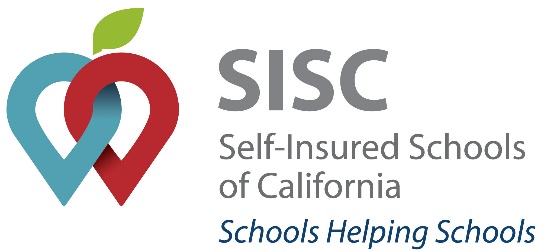 July 1, 2022	   TO:		SISC I, II, AND III BOARD MEMBERSFROM:		NICK G. KOUKLIS, CHIEF EXECUTIVE OFFICER          SUBJECT:	      MEETING DATES FOR 2022-2023The 2022-2023 SISC Boards have been scheduled to meet in room 204, 2nd floor of the Larry E. Reider Education Center, 2000 K Street, Bakersfield, CA  93301.All meetings will be held the third Thursday of each month, with the exception of September, August, and February (September due to CAJPA, August due to the first day of school and February to allow more time for rate renewal development) These meetings will be held on the fourth Thursday of the month, respectively. ______________________________________________________________________________________            __________________________________________________________________________________________________________DATESISC ISISC II 	SISC IIILOCATION2022July 219:00 a.m.10:30 a.m.1:00 p.m.Second Floor, Room 204August 259:00 a.m.10:30 a.m.1:00 p.m.Second Floor, Room 204September 229:00 a.m.10:30 a.m.1:00 p.m.Second Floor, Room 204October 20-2111:30 a.m.  1:00 p.m.2:30 p.m.Lucia Mar Unified SDNovember 17 9:00 a.m.10:30 a.m.1:00 p.m.Second Floor, Room 204December 159:00 a.m.10:30 a.m.1:00 p.m.Second Floor, Room 2042023January 199:00 a.m.10:30 a.m.1:00 p.m.Second Floor, Room 204February 239:00 a.m.10:30 a.m.1:00 p.m.Second Floor, Room 204March 169:00 a.m.10:30 a.m.1:00 p.m.Second Floor, Room 204April 209:00 a.m.10:30 a.m.1:00 p.m.Second Floor, Room 204May 189:00 a.m.10:30 a.m.1:00 p.m.Fourth Floor, Board RoomJune 159:00 a.m.10:30 a.m.1:00 p.m.Second Floor, Room 204